Board of Trustees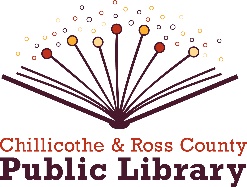 Wednesday, May 10, 2023at the Kingston Public Library4:30 p.m. – Call to OrderPublic CommentCONSENT AGENDA REPORTS [ACTION]:The consent agenda was presented via email prior to the meeting. Items may be removed from the consent agenda on the request of any one member. Items not removed may be adopted by general consent with one motion without debate. Removed items may be taken up either immediately after the consent agenda or placed later on the agenda at the discretion of the president.Approve minutes of March meetingFiscal Officer’s report      i. Approve financial reports for March and April      ii. Approval of bills      iii. Accept donations       C) Director’s report      i. Activities      ii. Statistics      iii. Announcements and correspondenceOLD BUSINESS:Approve wage adjustment and merit increase for the Executive Director and Fiscal Officer [ACTION]Approve mounted tables for Kingston porch [ACTION]NEW BUSINESS:StaffingAccept resignations of Julie Ferguson and Cassie Moore, effective April 14 [ACTION]Approve promoting Stacey Knipp from 26-hour clerk to 30-hour benefitted clerk [ACTION]Approve change in position from Outreach Services to Outreach Services Assistant for Trey Hitchens [ACTION]Transfer $86,000 from Contingencies to buy book lockers and for site preparation for Hives in Massieville and Adelphi [ACTION]Approve plan to permanently close the Huntington High School location [ACTION] Recognition/plaques for the Kingston May open house [discussion]Student trustee for fall 2024 [discussion]Annex landscape and renovation [disussion/ACTION]Adjourn [ACTION]